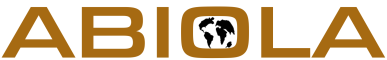 PressemeldungSolarlichter – Ein Geschenk mit MehrwertGemeinnützige Organisation ABIOLA aus Sulzberg (Allgäu) spendet Solarsysteme nach Afrika. Die 2005 gegründete ABIOLA e.V. in Sulzberg (Allgäu) nutzt ihre Erfahrungen im Bereich Photovoltaik, um Menschen in Afrika ohne Stromversorgung die Verwendung der Sonnenenergie für Beleuchtung, Bildung, Kommunikation und Wohlbefinden zu ermöglichen. Viele Menschen dort sind vom Tageslicht abhängig. Gleichzeitig ist ein Smartphone oft die Lebensgrundlage, die für ihre Arbeit sehr wichtig ist. Das besondere GeschenkABIOLA unterstützt Familien in Afrika unter anderem mit SolarKits, die gespendet werden können. Dieses SolarKit besteht aus einem SolarPanel, einem kleinen LichtZelt und einer extra leistungsstarken Lampe mit Batterie. Diese kann an einem Tag durch das SolarPanel aufgeladen werden und bis zu 144 Stunden leuchten. Die unterschiedlichen Lichtstufen können in Kalt- oder Warmlicht leuchten und spenden dann Licht zum Arbeiten oder Relaxen. Gleichzeitig können über den USB-Ausgang andere Geräte betrieben werden. So dass die Lampe gleichzeitig auch zur Handyaufladung dient. Bis jetzt wird in afrikanischen Familien abends mit Kerosin beleuchtet, das zum einen teuer und zum anderen nicht ungefährlich ist. Mit 35 € können Spender einer Familie in Afrika ein ABIOLA SolarKit schenken und ihre Nächte dort etwas heller machen. Im LichtPortal der ABIOLA Homepage können Spender sich die Familie, die sie unterstützen möchten, sogar selbst auswählen.Die doppelte WirkungJeder Spender bekommt für seine Spende einmalig eine Lampe mit LichtZelt geschenkt, die auch Teil des SolarKits sind, das an die Familien in Afrika geht. Damit will ABIOLA sich für die Spende bedanken und den Spendern die Leistung der Lampe verdeutlichen. Denn die kann nicht nur für Nachtwanderungen, Ausflügler oder Natursportler hilfreich sein sondern auch Zuhause eine romantische Stimmung zaubern. So hat jeder etwas davon – die hilfsbedürftigen Familien und der Spender selbst.Weitere Informationen unter: www.abiola.euPressekontakt:Christoph Köhler - Geschäftsführung ABIOLA |ck@abiola.euJasna Lazovic – Presse ABIOLA
Gewerbepark 25, 87477 Sulzberg-See